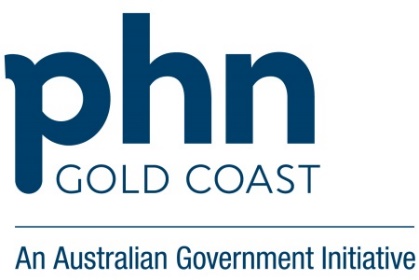 Continuous Quality Improvement (CQI) Example: High Cardiovascular Risk and My Health for Life (CAT4) Original resource created in collaboration with Anna D’Arcy My Health for Life providerCQI stepsCQI stepsAsk-Do-DescribeAsk-Do-DescribeData report 1 - baselineFirst CQI meeting Why do we want to change?Why do we want to change?Data report 1 - baselineFirst CQI meeting GapSome patients eligible for cardiovascular disease (CVD) risk assessment have not had all the risk factors measured to allow a calculation of CVD risk and would benefit from completion of an assessment.  Some patients have a high cardiovascular risk (>15% absolute risk of CVD events over 5 years) and diagnosed hypertension but have not been offered referral to a multiple lifestyle intervention to reduce total mortality and a future cardiovascular event. These patients require identification and appropriate referral for lifestyle support.Data report 1 - baselineFirst CQI meeting BenefitsPatients: Early identification of CVD risk and the offer of support and opportunity to improve individual modifiable risk factors will reduce the incidence of preventable CVD events and the resulting disability, morbidity or mortality. Practice: Regular assessment of a patient’s CVD risk is the foundation to identifying patients with modifiable risk factors and supports implementation of an appropriate monitoring and management plan. Practitioner: An up to date list of patients with a high CVD risk will provide practitioners the opportunity to provide early and effective management of modifiable risk factors. Data report 1 - baselineFirst CQI meeting EvidenceIt has been estimated that 64% of Australians have three or more modifiable risk factors. Approximately 90% of the risk of myocardial infarction (MI) observed worldwide can be attributed to blood lipid abnormalities, smoking, raised BP, diabetes, abdominal obesity, psychosocial factors, physical inactivity and inadequate intake of fruits and vegetables. (INTERHEART study 2004)A Cochrane review of 55 trials using lifestyle change interventions to improve cardiovascular outcomes, education or counselling with or without pharmacotherapy to reduce CVD risk factors were assessed. These trials were more than 6 months in duration using counselling or education to modify more than one CVD risk factor in adults from general populations and involved people over 40 years with no evidence of CVD at baseline. The interventions show benefits in total mortality and combined fatal and non-fatal cardiovascular events in people with hypertension (16 trials) (OR 0.78, 95% CI 0.68–0.89). (Ebrahim S etc al 20111) Adults at high absolute risk of CVD should be simultaneously treated with lipid and blood pressure-lowering pharmacotherapy in addition to lifestyle advice unless contraindicated or clinically inappropriate.  (RACGP endorsed clinical guidelines: Recommendations for assessing and managing absolute CVD risk in adults) Much of the decline in cardiovascular deaths over the past four decades is attributable to primary and secondary prevention, including the treatment of elevated blood pressure (BP) and dyslipidaemia. Both BP and lipid lowering therapy have been shown to reduce the risk of cardiovascular events in patients at all levels of risk. (RACGP)Data report 1 - baselineFirst CQI meeting What do we want to change?What do we want to change?Data report 1 - baselineFirst CQI meeting TopicIncreasing completion of CVD risk assessments and identification of patients who would benefit from early intervention and management of modifiable risk factors  The aim is to increase the number of eligible patients who have a CVD risk assessment and those with high risk are referred to appropriate lifestyle intervention program/s Data report 1 - baselineFirst CQI meeting Scope  All patients eligible for a CVD risk assessment Data report 1 - baselineFirst CQI meeting How much do we want to change?How much do we want to change?Data report 1 - baselineFirst CQI meeting BaselinePEN CS software will be used to generate a baseline number of patients with high CV event risk. E.g. Baseline 72%Cat4 recipe – Find patients eligible for My health For Life with High CV Event riskData report 1 - baselineFirst CQI meeting SampleNumber of people with high CV event risk:(Enter practice number here with a buffer for patients that decline assessment)  Data report 1 - baselineFirst CQI meeting Target% result of proposed improvement (e.g. 2% per month for 3 months)Data report 1 - baselineFirst CQI meeting PreparednessThe practice team have the knowledge and confidence to participate in a continuous quality improvement (CQI) project and further develop CQI skills. Consider using the Heart Health Check Toolkit. Data report 1 - baselineFirst CQI meeting Who are involved in the change?Who are involved in the change?Data report 1 - baselineFirst CQI meeting LeadsContributorsGP lead: Practice Nurses/Manager/Admin Staff:Data report 1 - baselineFirst CQI meeting ExternalMy Health for Life facilitators – can provide support for information on My Health for Life programPHN Practice Support – can provide assistance on downloading referral templates for My Health for Life Data report 1 - baselineFirst CQI meeting When are we making the change?When are we making the change?Data report 1 - baselineFirst CQI meeting DeadlinesThe practice is allocating 3 months to complete the projectData report 1 - baselineFirst CQI meeting How are we going to change?How are we going to change?Data report 1 - baselineFirst CQI meeting Potential solutionsUtilise Heart Health Check Toolkit for QI steps and guidance. Review data and create reports with individual patients listedAdd alerts on clinical software system for those with upcoming appts and discuss/provide CVD risk assessmentRecall patients eligible for review of a GP Management Plan, review of Team Care Arrangements, Health Assessment or Heart Health checksUtilise TopBar to assess CV riskComplete referrals for allied health and My Health for LifeData report 1 - baselineFirst CQI meeting SelectCAT4 data will be used to generate a list of patients with high CV event risk and invite for Heart Health checkImplementationImplementationImplementGenerate list of patients - Cat4 recipe – Find patients eligible for My health For Life with High CV Event riskRN or PM to check HPOS for eligibility for Heart Health CheckInvite eligible patients for Heart Health CheckGP role here Refer eligible patients to My Health for Life program. ImplementationImplementationRecord, shareAdd to monthly team meeting agendaData Report 2ComparisonFinal CQI meeting  How much did we change?How much did we change?Data Report 2ComparisonFinal CQI meeting  Performance Did you achieve your target? If not, consider new activity to testData Report 2ComparisonFinal CQI meeting  WorthwhileWas the effort to complete worth the outcome? Did the team value the activity?Data Report 2ComparisonFinal CQI meeting  Learn What lessons learnt could you used for other activities?What worked well, what could have been changed or improved  Final CQI meeting  What next?What next?Final CQI meeting  SustainImplement new processes and systems into business as usualFinal CQI meeting  MonitorReview patients eligible for My Health for Life with High CV Event risk quarterly and initiate corrective measures as required